Przeprowadź robota przez planszę aż do komputera. Pamiętaj, aby prowadzić robota  w linii pionowej lub poziomej po polach, których wynik wynosi „9”. Pola te pokoloruj na niebiesko. Powodzenia!  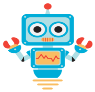 20-713-910-550- 2013-129-823-1831-1412-6 20-1116-227-817-1050-3226-815-940-1142-1814-8 19-10 13-445-2736-1628-1735-1550-2717-413-831-950-31 17-810-418-826-1234-2241-1938-1439-1746-1610-5 14-5 24-15 25-16 23-14 22-1360-3198-5676-5350-1849-2567-4893-7256-1282-14 30-2192-7569-6182-6523-1070-4171-5263-3481-7074-38 42-3315-645-3650-4139-3099-8915-464-2859-2424-1652-3749-4185-5390-7829-2078-6863-3269-4538-2371-6380-6234-1476-4782-5218-954-3792-7382-7453-2326-1042-3694-55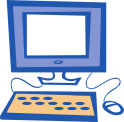 17-832-23